Túrakód: TK_Berek-5,5 /  Táv.: 5,5 km  /  Frissítve: 2020-11-23Túranév: Kerékpáros Terep-túra _Berek-5,5 km Ellenőrzőpont leírás:Feldolgozták: Baráth László, Hernyik András, Valkai Árpád, 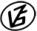 Tapasztalataidat, élményeidet őrömmel fogadjuk! 
(Fotó és videó anyagokat is várunk.)          Elnevezése          ElnevezéseKódjaLeírása1.Berek / Rajt-Cél / terepfutóBerek
/R-CAz aszfaltút és a földút ÉK-i szegletében, egy akácfán2.Berek / 2Berek/2A földút É-i oldalán, a csatornapartján, egy diófán3.Berek / 3Berek/3A földút K-i oldalán, a csatornapartján, az akácsor egyik fáján